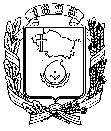 АДМИНИСТРАЦИЯ ГОРОДА НЕВИННОМЫССКАСТАВРОПОЛЬСКОГО КРАЯРАСПОРЯЖЕНИЕ30.10.2017                                                                                                            № 191-РНевинномысскО внесении изменений в детальный план-график реализации муниципальной программы «Поддержка субъектов малого и среднего предпринимательства в городе Невинномысске», утвержденный распоряжением администрации                города Невинномысска от 30 декабря 2016 г. № 245-Р1. Внести прилагаемые изменения в детальный план-график реализации муниципальной программы «Поддержка субъектов малого и среднего предпринимательства в городе Невинномысске», утвержденный распоряжением администрации города Невинномысска от 30 декабря 2016 г. № 245-Р «Об утверждении детального плана-графика реализации муниципальной программы «Поддержка субъектов малого и среднего предпринимательства в городе Невинномысске». 2. Разместить настоящее распоряжение  на официальном сайте администрации города Невинномысска в информационно-телекоммуникационной сети «Интернет».3. Контроль за выполнением настоящего распоряжения возложить на первого заместителя главы администрации города Невинномысска                  Соколюк В.Э.Глава города НевинномысскаСтавропольского края                                                                    М.А. МиненковПриложениек распоряжению администрациигорода Невинномысска30.10.2017 № 191-РИЗМЕНЕНИЯ,которые вносятся в детальный план-график реализации муниципальной программы «Поддержка субъектов малого и среднего предпринимательства в городе Невинномысске», утвержденный распоряжением администрации              города Невинномысска от 30 декабря 2016 г. № 245-РРаздел 3 изложить в следующей редакции:«											                    ».Первый заместитель главыадминистрации города Невинномысска                                          В.Э. Соколюк12345678910111213141516171819203.Подпрограмма 2 «Развитие пищевой и перерабатывающей промышленности и потребительского рынка в городе Невинномысске»Подпрограмма 2 «Развитие пищевой и перерабатывающей промышленности и потребительского рынка в городе Невинномысске»Подпрограмма 2 «Развитие пищевой и перерабатывающей промышленности и потребительского рынка в городе Невинномысске»Подпрограмма 2 «Развитие пищевой и перерабатывающей промышленности и потребительского рынка в городе Невинномысске»Подпрограмма 2 «Развитие пищевой и перерабатывающей промышленности и потребительского рынка в городе Невинномысске»Подпрограмма 2 «Развитие пищевой и перерабатывающей промышленности и потребительского рынка в городе Невинномысске»Подпрограмма 2 «Развитие пищевой и перерабатывающей промышленности и потребительского рынка в городе Невинномысске»Подпрограмма 2 «Развитие пищевой и перерабатывающей промышленности и потребительского рынка в городе Невинномысске»Подпрограмма 2 «Развитие пищевой и перерабатывающей промышленности и потребительского рынка в городе Невинномысске»Подпрограмма 2 «Развитие пищевой и перерабатывающей промышленности и потребительского рынка в городе Невинномысске»Подпрограмма 2 «Развитие пищевой и перерабатывающей промышленности и потребительского рынка в городе Невинномысске»Подпрограмма 2 «Развитие пищевой и перерабатывающей промышленности и потребительского рынка в городе Невинномысске»Подпрограмма 2 «Развитие пищевой и перерабатывающей промышленности и потребительского рынка в городе Невинномысске»Подпрограмма 2 «Развитие пищевой и перерабатывающей промышленности и потребительского рынка в городе Невинномысске»Подпрограмма 2 «Развитие пищевой и перерабатывающей промышленности и потребительского рынка в городе Невинномысске»Подпрограмма 2 «Развитие пищевой и перерабатывающей промышленности и потребительского рынка в городе Невинномысске»Подпрограмма 2 «Развитие пищевой и перерабатывающей промышленности и потребительского рынка в городе Невинномысске»Подпрограмма 2 «Развитие пищевой и перерабатывающей промышленности и потребительского рынка в городе Невинномысске»Подпрограмма 2 «Развитие пищевой и перерабатывающей промышленности и потребительского рынка в городе Невинномысске»3.1.Основное мероприятие 1: организация и проведение ярмарок продовольственных и непродовольственных товаров на территории городаначальник управления экономического развития администрации городаколичество проведенных ярмарок «Выходного дня»:                           в 2016 г. - 6;               в 2017 г. - 6;                   в 2018 г. - 7;       в 2019 г. - 8январь-мартапрель-июньиюль-сентябрьоктябрь-декабрьянварь-мартапрель-июньиюль-сентябрьоктябрь-декабрьянварь-мартапрель-июньиюль-сентябрьоктябрь-декабрьянварь-мартапрель-июньиюль-сентябрьоктябрь-декабрь3.1.1.Контрольное событие 1 основного мероприятия 1: отчеты сформированы и направлены в комитет по пищевой и перерабатывающей промышленности, торговле и лицензированию Ставропольского краяначальник управления экономического развития администрации городамартиюньсентябрьдекабрьмартиюньсентябрьдекабрьмартиюньсентябрьдекабрьмартиюньсентябрьдекабрь3.2.Основное мероприятие 2: комплекс мероприятий по развитию потребительского рынканачальник управления экономического развития администрации городаколичество размещенной информации в средствах массовой информации: в 2016 г. - 9;     в 2017 г. - 12; в 2018 г. - 15; в 2019 г. – 18январь-мартапрель-июньиюль-сентябрьоктябрь-декабрьянварь-мартапрель-июньиюль-сентябрьноябрьянварь-мартапрель-июньиюль-сентябрьоктябрь-декабрьянварь-мартапрель-июньиюль-сентябрьоктябрь-декабрь3.2.1.Мероприятие 1 основного мероприятия 2: изготовление и распространение в средствах массовой информации материалов по вопросам потребительской грамотности, в том числе качества и безопасности пищевых продуктов, реализуемых на территории городаначальник управления экономического развития администрации городаянварь-мартапрель-июньиюль-сентябрьоктябрь-декабрьянварь-мартапрель-июньиюль-сентябрьноябрьянварь-мартапрель-июньиюль-сентябрьоктябрь-декабрьянварь-мартапрель-июньиюль-сентябрьоктябрь-декабрь3.2.2.Мероприятие 2 основного мероприятия 2: проведение мониторинга объектов торговли осуществляющих торговлю на территории города начальник управления экономического развития администрации городаколичество объектов торговли по итогам мониторинга:   в 2016 г. - 243;     в 2017 г. - 365;   в 2018 г. -1633; в 2019 г. - 1676январь-мартапрель-июньиюль-сентябрьоктябрь-декабрьянварь-мартапрель-июньиюль-сентябрьноябрьянварь-мартапрель-июньиюль-сентябрьоктябрь-декабрьянварь-мартапрель-июньиюль-сентябрьоктябрь-декабрь3.2.3.Мероприятие 3 основного мероприятия 2: проведение мониторингов правоприменения правовых актов в сфере торговлиначальник управления экономического развития администрации городаколичество мониторингов правоприме-нения правовых актов:   в 2016 г. - 0;     в 2017 г. - 3;   в 2018 г. - 6; в 2019 г. - 8-------декабрь-июнь-декабрь-июнь-декабрь3.2.4.Контрольное событие 1 основного мероприятия 2: подготовлены и размещены сообщения о запланированных мероприятиях в средствах массовой информации начальник управления экономического развития администрации городамартиюньсентябрьдекабрьмартиюньсентябрьдекабрьмартиюньсентябрьдекабрьмартиюньсентябрьдекабрь3.2.5.Контрольное событие 2 основного мероприятия 2: с целью мониторинга торговых объектов  проведены обследования (не менее трех раз в квартал)начальник управления экономического развития администрации городамартиюньсентябрьдекабрьмартиюньсентябрьдекабрьмартиюньсентябрьдекабрьмартиюньсентябрьдекабрь3.2.6Контрольное событие 3 основного мероприятия 2: проведено запланированное количество мониторингов правоприменения правовых актов в сфере торговлиначальник управления экономического развития администрации города-------декабрь-июнь-декабрь-июнь-декабрь